.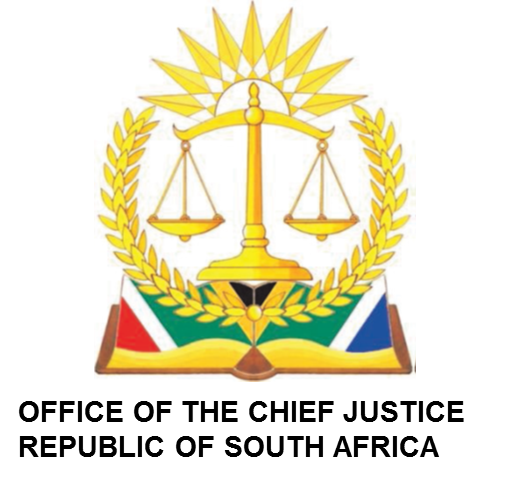 IN THE HIGH COURT OF SOUTH AFRICA MPUMALANGA DIVISION, MBOMBELA (MAIN SEAT)FRIDAY 22 MARCH 2024LEGAL PRACTICE COUNCIL APPLICATIONBEFORE THE HONOURABLE JUDGE: MASHILE JJUDGE’S SECRETARY: THABANG CHILOANEEMAIL ADDRESS:TChiloane@judiciary.org.zaBEFORE THE HONOURABLE JUDGE: COETZEE AJJUDGE’S SECRETARY: ITUMELENG MOFOKENGEMAIL ADDRESS:Imofokeng@judiciary.org.zaVIRTUAL: 09H00MIDDELBURG ROLLVUKEYA JAVAILABLE JUDGE(S)RATSHIBVUMO JROELOFSE AJNOCASE NONAME OF PARTIESOUTCOME13938/23THE SOUTH AFRICAN LEGAL PRACTICE COUNCIL V ZIETA JANSE VAN RENSBURG